                                                                                        Bydgoszcz,15.07.2022r.UNIWERSYTET KAZIMIERZA WIELKIEGO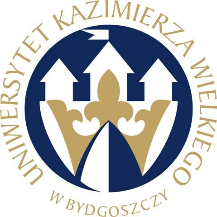 W BYDGOSZCZYul. Chodkiewicza 30, 85 – 064 Bydgoszcz, tel. 052 341 91 00 fax. 052 360 82 06NIP 5542647568 REGON 340057695www.ukw.edu.plODPOWIEDZI NA PYTANIA           Działając na podstawie ustawy Prawo zamówień publicznych (tj. Dz. U. z 2019 r. poz. 2019) Zamawiający przekazuje treść zapytań wraz z udzielonymi odpowiedziami w postępowaniu o udzielenie zamówienia publicznego pn: ” PRZEBUDOWA I ZMIANA SPOSOBU UŻYTKOWANIA PARTERU BUDYNKU BIUROWEGO – LABORATORYJNEGO NA POMIESZCZENIA DYDAKTYCZNO - BIUROWO- LABORATORYJNE oraz BUDOWA PLATFORMY ZEWNĘTRZNEJ PIONOWEJ” .Pytanie 1: odnośnie zapisu umowy: Dopuszcza się rozliczenie miesięczne
Proszę o doprecyzowanie rozliczeń ,uszczegółowienie.Odpowiedź: Rozliczenie miesięczne zgodnie z postępem prac na budowie, na podstawie zaakceptowanego harmonogramu robót przedstawionego przez Wykonawcę.
Pytanie 2: odnośnie zapisu umowy:  W przypadku zlecenia przez Wykonawcę wykonania części robót podwykonawcom do protokołu częściowego bądź końcowego odbioru robót załączone zostaną osobne protokoły odbioru robót wykonanych przez podwykonawców (wraz z wykazem wykonanych robót) potwierdzone przez upoważnionych przedstawicieli.
Sytuacja powinna być odwrócona. W pierwszej kolejności odbiór przez Zamawiającego, a następnie odbiór prac podwykonawcy - jeżeli zamawiający nie ma zastrzeżeń. W przeciwnym wypadku utrudnione będzie wyegzekwowanie ewentualnych uwag zgłoszonych przez Zamawiającego już po odbiorze prac podwykonawcy.Odpowiedź: 1. Podtrzymujemy istniejący zapis.Pytanie 3: odnośnie zapisu umowy: Wykonawca w okresie gwarancji wykona nieodpłatnie i własnym staraniem wszelkie przeglądy, w tym okresowe, serwisowe, konserwacyjne i techniczne zamontowanych urządzeń w zakresie  i sposób ustalony w dokumentach techniczno-ruchowych, instrukcjach, przez okres gwarancji i rękojmi wynikający z umowy

Czy w zakres przeglądów wchodzą obligatoryjnie przeglądy UDT dźwigu,
Pytanie 4: odnośnie zapisu umowy: 11.         Zakres świadczeń serwisowych w okresie gwarancji obejmuje:1) Przeglądy konserwacyjne i konserwację i terminach określonych w DTR i instrukcjach konserwacji, zgodnie z obowiązującymi przepisami w tym zakresie.

Czy w zakres przeglądów wchodzą obligatoryjnie przeglądy UDT dźwiguOdpowiedź: Resurs oraz obligatoryjne przeglądy UDT w okresie gwarancji wchodzą w zakres świadczeń serwisowych. Kanclerz UKWMgr Renata Malak